 تقـــرير المشرف حول الأعمال العلمية لطالب الدكتوراهالمتضمن حصول الطالب على (50) نقطة، على الأقل.ميدان التكوين  /شعبة التكوين : ....................................... / ....................................................... التخصص : ........................................................ قرار تأهيل التكوين رقم: ....................................1/معلومات خاصة بطالب الدكتوراه:الإسم: .................................................... و اللقب: ...................................................... تاريخ ومكان الازدياد: .....................................................................................................العنوان: ................................................................................................................... الهاتف: ............................................. البريد الإلكتروني: .................................................... المؤسسة التي سلمت شهادة الماستر: ........................................................................................تخصص الماستر: ..........................................................................................................سنة أول تسجيل في الدكتوراه: ............................................................................................التاريخ المتوقع للمناقشة: ....................................................................................................عنوان الأطروحة: .....................................................................................................................................................................................................................................2/بيانات تعريف المشرف:الإسم: .......................................... اللـقب: .....................................................الرتبـة: ............................................ القسم: ....................................................العنوان الإلكتروني/الهاتف الشخصي: ........................................................................................3/بيانات تعريف مخبر الانتساب: إسم المخبر: ................................................................................................................لقب و إسم مدير المخبر: .....................................................................................................العنوان الإلكتروني/الهاتف: .................................................../................................................التقرير العلمي :--------- إحذف الاسطر الغير ملائمة  ------------------------سعيدة في:  ............................                                                      الأستاذ المشرف                                                 رئيس لجنة التكوين في الدكتوراه(الإسم و اللقب و الإمضاء)                                   (الختام، الإمضاء و التاريخ)      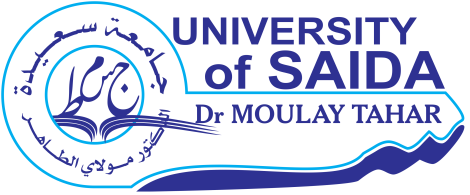 وزارة التعليم العالي و البحث العلميجامعة سعيدة – د. مولاي الطاهر  كـليـة : ...........................................السنة الجامعية ........ /........... قسم : ...............................................وصف الأعمال العلمية للطالب المترشح  (المؤلفون، عنوان المنشور، المجلة أو الملتقى و المكان، التاريخ، العدد، أرقام الصفحات)الرصيد الجزئي من النقاطمنشورات دولية صنف "أ": 50 نقطة...................................................................................................................................................................................................................................................................بــراءة اختــراع دوليــة (المنظمــة الدوليــة للملكيــة الفكريــة):50 نقطــة (احتســاب اختــراع 01 علــى الأكثر) منشورات دولية صنف "ب":40 نقطة ...................................................................................................................................................................................................................................................................منشورات دولية صنف "ج":30 نقطة (احتساب منشوران 02 على الأكثر)......................................................................................................................................................................................................................................................................................................................................................................................................................................................................................................................................منشورات وطنية:25 نقطة  (احتساب منشوران 02 على الأكثر)...................................................................................................................................................................................................................................................................بــراءة اختــراع وطنيــة(المعهــد الجزائــري للملكيــة الفكريــة):25نقطــة (احتســاب اختــراع 01 علــى الأكثر)مداخلات دولية:12,5 نقطة (احتساب مداخلتان 02 على الأكثر)...................................................................................................................................................................................................................................................................مداخلات وطنية:10 نقاط (احتساب مداخلتان 02 على الأكثر)...................................................................................................................................................................................................................................................................الرصيد الكلي من النقاط ( ملف مناقشة أطروحة الدكتوراه للمترشح ......... الإسم واللقب............